Kijk goed wat Jules aan het doen is en kleef het juiste prentje ernaast van wat Jules erbij nodig heeft.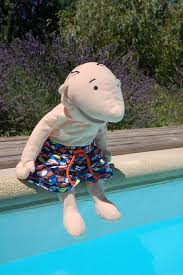 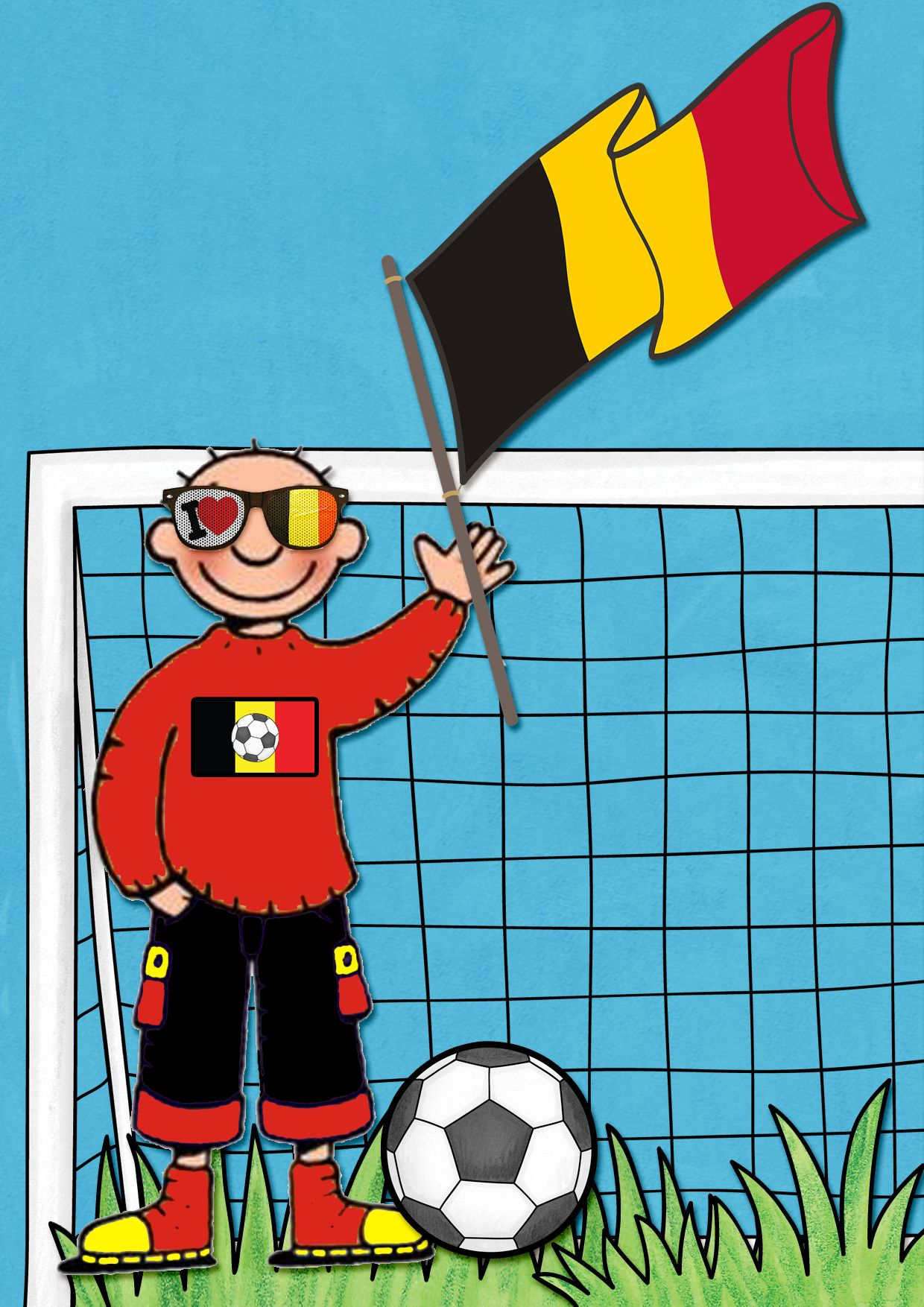 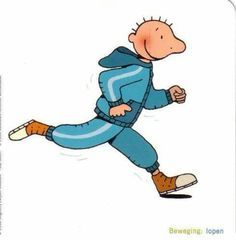 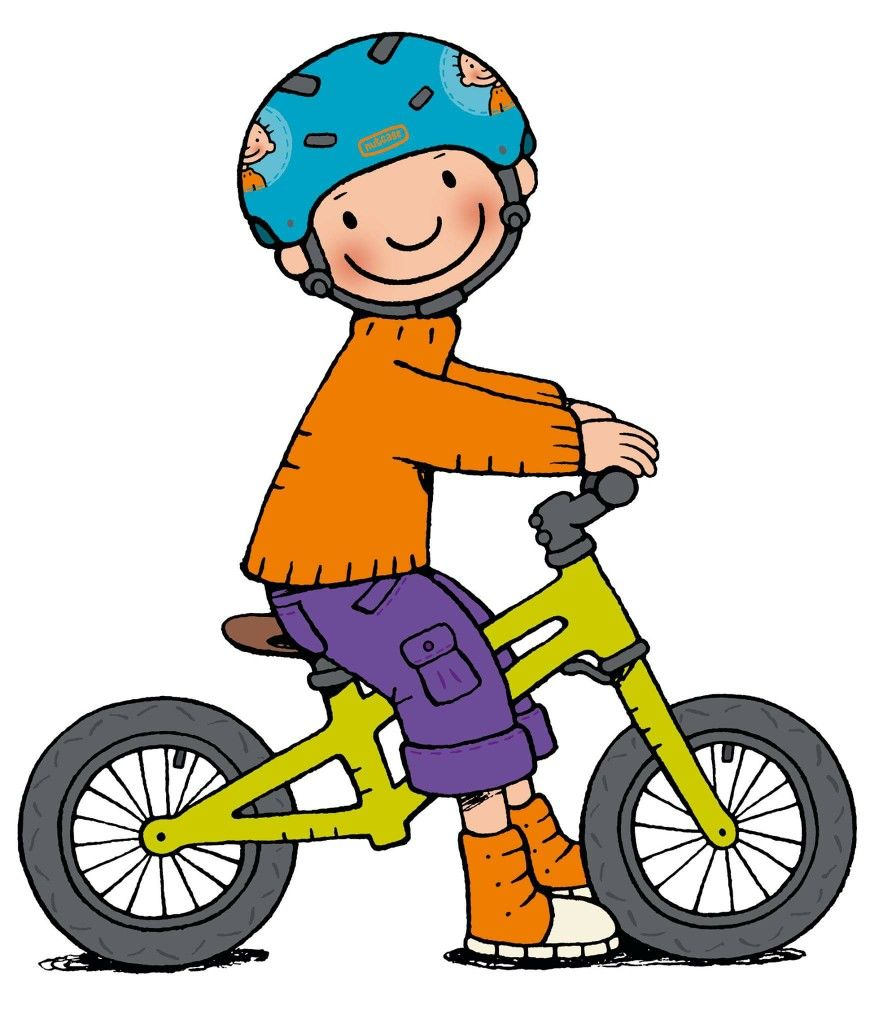 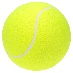 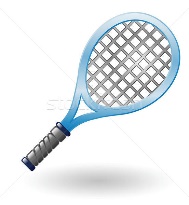 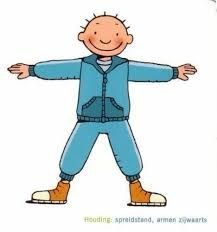 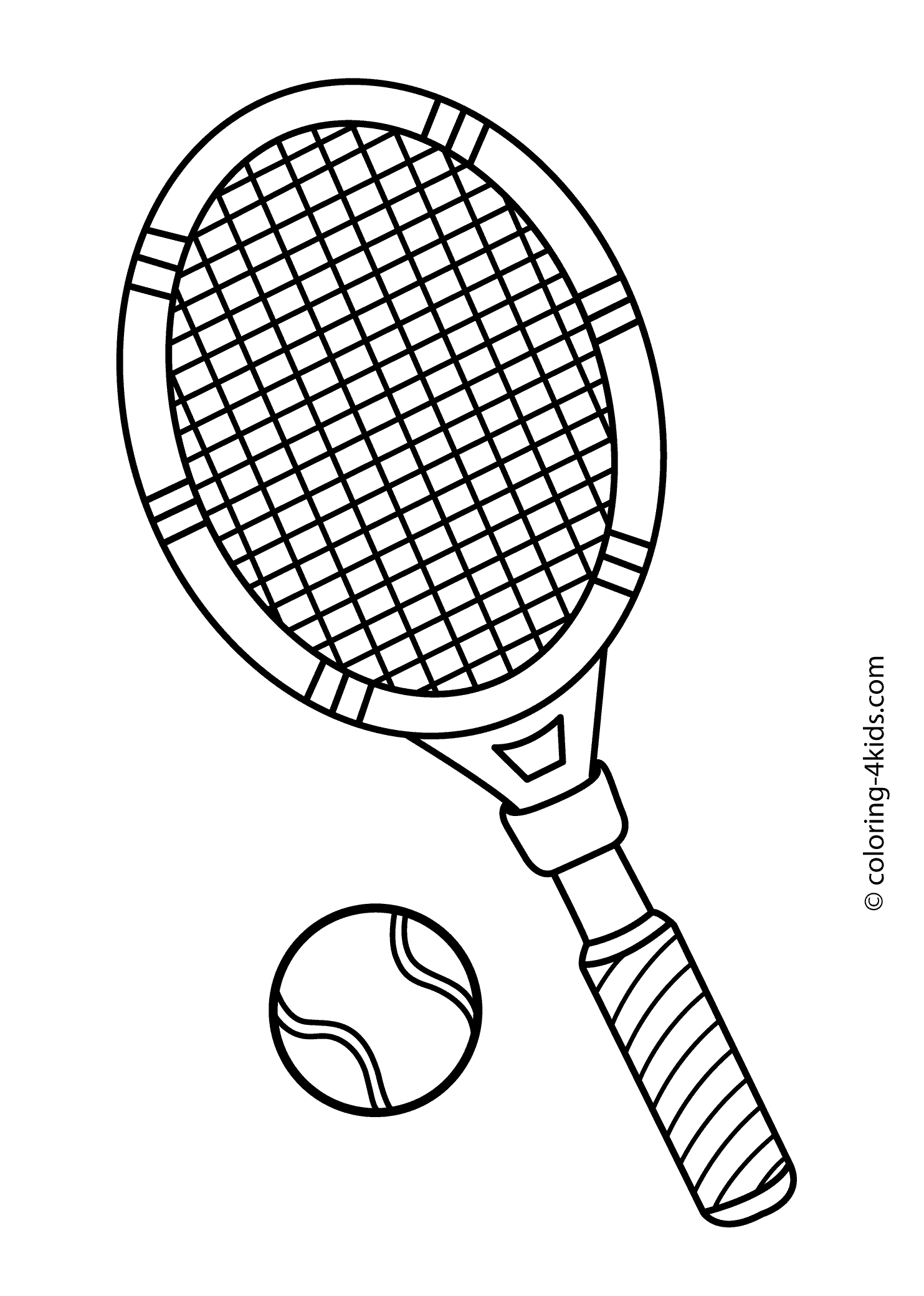 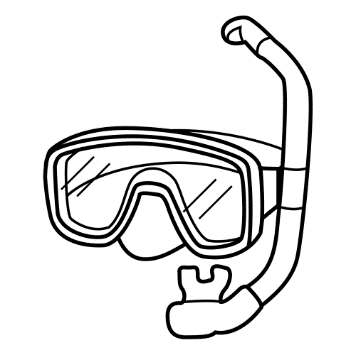 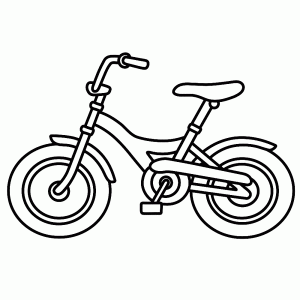 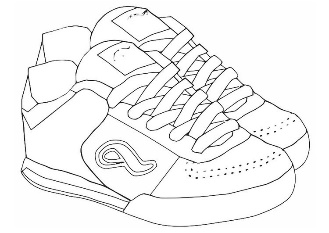 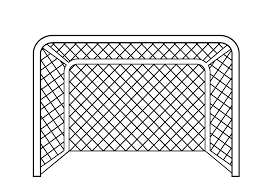 